ГАННІВСЬКИЙ ЛІЦЕЙ ПЕТРІВСЬКОЇ СЕЛИЩНОЇ РАДИ ОЛЕКСАНДРІЙСЬКОГО РАЙОНУКІРОВОГРАДСЬКОЇ ОБЛАСТІНАКАЗ07.08.2023                                                                                                               № 23-ус. ГаннівкаПро відрахування зі списку учнівГаннівського ліцеюМІНАКОВУ Дар’ю Юріївну  На підставі заяви мамиНАКАЗУЮ:Відрахувати зі списку учнів Ганнівського ліцею МІНАКОВУ Дар’ю Юріївну з 07.08.2023 рокуКласному керівнику 3 класу  Ганнівського ліцею ОПАЛАТЕНКО В.С. внести необхідні записи до класного журналу та особової справи Секретарю Ганнівського ліцею внести необхідні записи до алфавітної книгиКонтроль за виконанням даного наказу покласти на заступника директора з навчально-виховної роботи Ганнівського ліцею СОЛОМКУ Т.В.Директор                                                                                   Ольга КАНІВЕЦЬЗ наказом ознайомлені:                                                             Тетяна СОЛОМКА                                                                                  Вікторія ОПАЛАТЕНКО 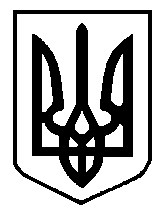 